Focus on the QuestionBoxes of Cookies Sold by Troop 328Troop 328 sold cookies for the annual cookie sale. Each box of cookies was sold for $4.00.  The graph shows the number of boxes sold.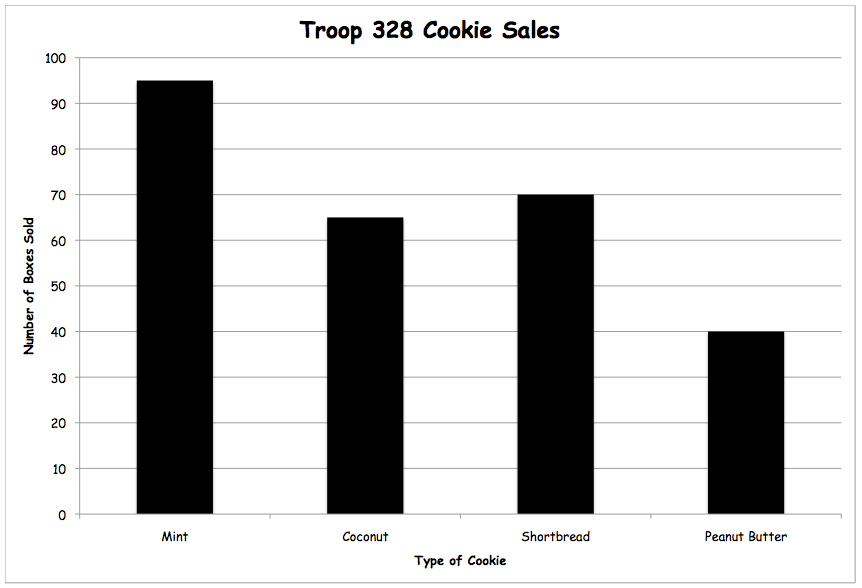 How many more boxes of mint cookies were sold than shortbread? Tell how you would solve it.Bailey’s grandmother bought 4 boxes of coconut cookies and 2 boxes of mint cookies. How much did the cookies cost her altogether? Tell how you would solve it.Each box of peanut butter cookies contains about 20 cookies. About how many peanut butter cookies were sold by the troop? Tell how you would solve it.Molly sold ¼ of the boxes of peanut butter cookies sold by the troop. How many boxes did she sell? Tell how you would solve it.The troop got to keep $1.50 for each box of cookies they sold. How much money did the troop earn from selling cookies? Tell how you would solve it.© 2013 by Susan O’Connell and John SanGiovanni from Putting the Practices Into Action. : Heinemann. May be copied for classroom use.